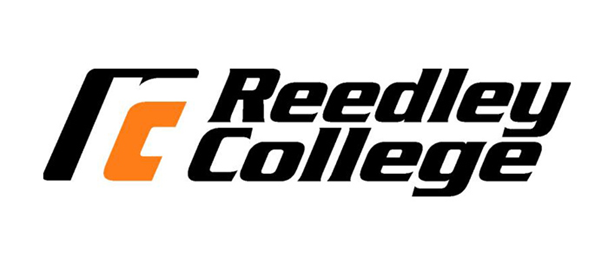 Comm. 12: Fundamentals of InterpretationSpring Semester 2024Communication 12 E-mail address: vanessa.buldo@reedleycollege.eduPhone: 494-3000 ext. 3680   Office Hours: Monday and Friday 7-8am virtual via email and zoom by appointment. Wednesday 9:30-10:30am and Tuesday and Thursday 8:30-9:30am in the Reading and Writing Center. Course work will be due Mondays by 11:59pm. Please plan accordingly.Speeches should be recorded on zoom or YouTube and the link posted in the discussion board for credit. OER for this course: https://lor.instructure.com/resources/f4ece757d3c84dd3a4154da0c8f45cb3?sharedCourse Description:  The interpretation of literature through critical analysis and oral performance of selected works including but not limited to: poetry, fiction, essays, drama, and children's literature. This includes both individual and pair/group performances.  Oral Interpretation fulfills the General Education Requirement for Area C for transfer.   Student Learning Outcomes (assessed through signature assignments): Upon completion of this course, you will be able to:Create and perform interpretive programs of various literary genres that are adapted to the audience.Select and analyze various the literary merit of various forms of literature.Demonstrate emotion and develop characterization through vocal control and non- verbal characterization.Critically evaluate the effectiveness of oral interpretation performances through constructive critique and self-analysis.Objectives: In the process of completing this course, students will: Select and analyze various forms of literature including (but not limited to) poetry, fiction, nonfiction and drama. Create and perform programs of various literary genres.Evaluate both professional and student performances.Prepare written analysis of various forms of literature.Project emotion and develop characters through vocal control and nonverbal characterization.Combine different types of literature to develop complete interpretive programs.Edit literature using techniques that focus on unity of time, place, action, mood and character.Perform a variety of verbal and nonverbal skills to bring the literature to life and heighten the effectiveness of the performer's message.Assignments:Performance #1        Storytelling		 50
Performance #2        Children’s Literature	100 (Signature Assignment)
Performance #3        Mixed Genre Program	225 (Signature Assignment)
Performance #4        Readers’ Theatre	100Scripts                       25 points each (3)	  75 (Signature Assignment)     Exams                        1              		100                                       			      	        2 			100			        3	(Final)			100     Children’s Literature Analysis			100 (Signature Assignment)     Discussion Boards                             		  50     The following numerical guidelines will be used in the assignment of final grades.900-1000   =    A899-800     =    B799-700     =    C699-600     =    D599-0         =    FExtra Credit may be earned only if signature assignments are completed and will not exceed 50 points.Scripts must be turned in to qualify for performances. Dropping and adding classes:It is the student’s responsibility to add or drop a class by the designated date.  Failure to drop a class prior to the drop date will result in an F in the class.  Add and drop dates can be found in the schedule of courses. Please decide quickly if you choose not to continue in this class as other students may be trying to add. Late and missed assignments: A presentation that is not presented on the assigned date will receive zero points for that assignment.  No late essays will be accepted. Student may make-up one speech with a two letter grade drop on assigned days. The assigned outline must be turned in on the due date to be eligible to present a make-up speech. The make-up day may not be during regular class, but students will need to work within the given schedule. No late work accepted.It is the responsibility of the student to contact the instructor and inform him or her of any problem.Accommodations will be made for students with a verifiable medical excuse.Classroom Requirements:A huge part of this class is performance.  We will be exploring and learning about various literary texts and interpreting various genres. Please support your classmates and applaud their efforts. Required scripts must be submitted by the due date to qualify for the performance otherwise the assignment will result in a zero. All work submitted in this class must be your own.  The use of artificial intelligence or AI technology for assignments or work without citations, and source credit is considered plagiarism and violates academic integrity.Plagiarism and cheating will not be tolerated and will result in a zero on an assignment and proper consequences for all students involved.Student Rights:So that students are fully aware of their rights and responsibilities they are encouraged to become familiar with the Schedule of Courses.  Students with disabilities should identify themselves so that appropriate accommodations can be made.    Daily Schedule*Note: this syllabus is subject to change depending on the needs of the class.Week 11-8-1-14Introductions and Syllabus Why interpretation?Week 21-15-1-211-15 Holiday Your Role in InterpretationAssign Storytelling Assignment Week 31-22-1-28Storytelling performances due on CanvasWeek 41-29-2-4Assign Children’s Literature PerformanceSelecting texts for performanceWeek 52-5-2-11Using your voice and bodyWeek 62-12-2-18Oral Interp. Theories 2-16 HolidayWeek 72-19-2-252-19 HolidayRehearsal and Performance Styles of DeliveryScripts DueScripts must be turned in by due date to qualify for speechWeek 82-26-3-3Exam #1Children’s Literature Presentations due on CanvasWeek 93-4-3-10Performing ProseEssays Due on Canvas Assign Mixed Genre PerformancesOutline and speech must be completed to qualify to submit essayWeek 103-11-3-17Performing DramaPerforming PoetryWeek 113-18-3-24Scripts duePerforming in groupsScripts must be turned in by due date to qualify for speechWeek 123-25-3-31Mixed Genre presentations due on CanvasSpring BreakWeek 134-1-4-7Readers Theatre AssignedWeek 144-8-4-14Exam #2Readers Theatre scripts due Scripts must be turned in by due date to qualify for speechWeek 154-15-4-21Readers Theatre speeches due Week 164-22-4-48Make-up outlines due Make-up outlines must be turned in by due date to qualify for speechWeek 174-29-5-6Make-up Speeches due Review for Final ExamOnly one make-up speech allowed per student and this is only for students that missed a speech. Make-up speeches will receive a two-letter grade drop.Week 185-6-5-12Final Exam due by 11:59pm on Monday 12/6